R A P O R Tz pracy zespołu roboczego Forum Poradnictwa Zawodowego Województwa LubuskiegoZespółds. współpracy w zakresie poradnictwa zawodowegoMiejsce spotkaniaZakład Karny w KrzywańcuData27.10.2017r. Godzina10.00 -13.30Członkowie zespołuKarolina Krasowska, Beata Kluj, Monika Pokropek, Sabina Franciszkowska, Marek Dublański,EksperciNie zapraszano GościePaweł Jarosławski (Zakład Karny w Krzywańcu), Grzegorz Konigsberg (CKZiU Elektryk Nowa Sól) Katarzyna Szymańska (Powiatowy Urząd Pracy w Gorzowie Wielkopolskim),Jan Bojko (Powiatowy Urząd Pracy w Strzelcach Krajeńskich), Paulina Kremer (Powiatowy Urząd Pracy w Nowej Soli), Katarzyna Jędro (Powiatowy Urząd Pracy w Słubicach). ProgramProgram: Prezentacja działań podejmowanych na rzecz resocjalizacji osób osadzonych w ZK w Krzywańcu Aktualizacja ulotki zawierającej praktyczne porady , skierowanej do osób osadzonych oraz opuszczających zakłady karneSpotkanie coroczne partnerstwa. Wizyta studyjna po Zakładzie Karnym oraz Przedsiębiorstwie ProdukcyjnymSprawy inne: Przedstawienie informacji dot. zakresu świadczonych przez CIiPKZ w Zielonej Górze usług dla nowych osób na spotkaniuPrzebieg spotkaniaSpotkanie rozpoczął Marek Dublański, który przybliżył działania podejmowane na rzecz resocjalizacji osób osadzonych w Zakładzie, powiedział m.in. o możliwościach edukacji podczas odbywania kary, podjęcia pracy, czy uczestniczenia w programach terapeutycznych przez osadzonych. 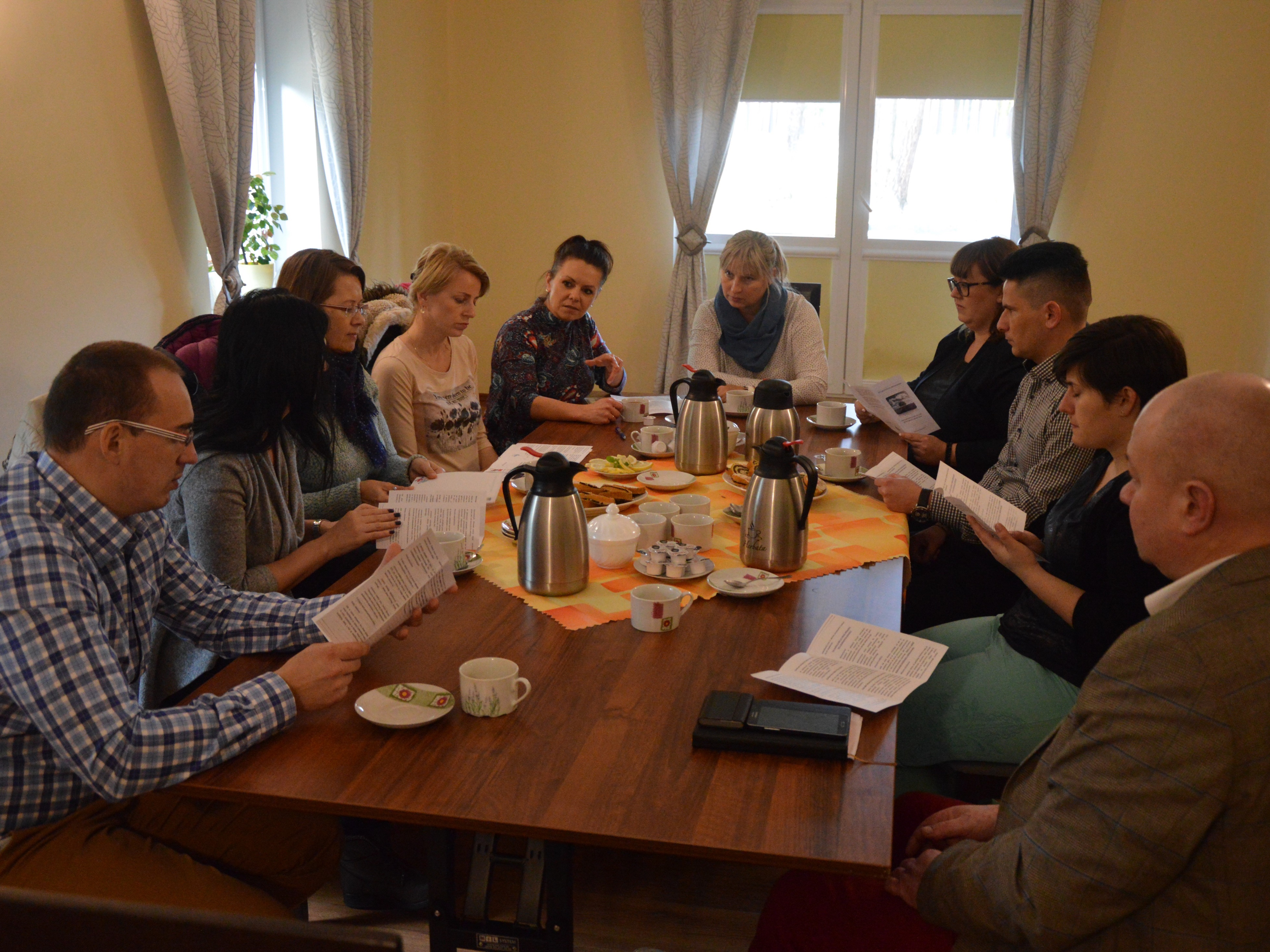 Następnym tematem, który został wywołany był temat corocznego spotkania partnerów. Karolina Krasowska przedstawiła wyznaczoną datę spotkania tj. 4-5 grudnia, zaprosiła wszystkich zgromadzonych na spotkanie oraz przedstawiła tematy, związane z poradnictwem i informacją zawodową,  które będą poruszone przez prelegentów. Pod koniec spotkania, liderzy spotkania podzielili zadania związane z aktualizacją ulotki „Drogowskazy aktywności- czyli praktyczne porady dla osób odbywających kare i opuszczających zakłady karne” pomiędzy  poszczególnych członków celem ich opracowania. Uczestnicy spotkania podzielili się informacjami nt. zakresu usług i możliwości z jakich mogą skorzystać w ich instytucjach (PUP lub Szkoła „Elektryk”) osoby opuszczające zakłady karne. Po spotkaniu uczestnicy udali się na wizytę studyjną. Uczestnicy zobaczyli m.in. Dom Matki z Dzieckiem, gdzie karę pozbawienia wolności odbywają matki z małymi dziećmi. Uczestnicy oprowadzeni zostali także po  Przedsiębiorstwie Produkcyjnym w Zakładzie Karnym w Krzywańcu, gdzie pracują osadzeni oraz osadzone. 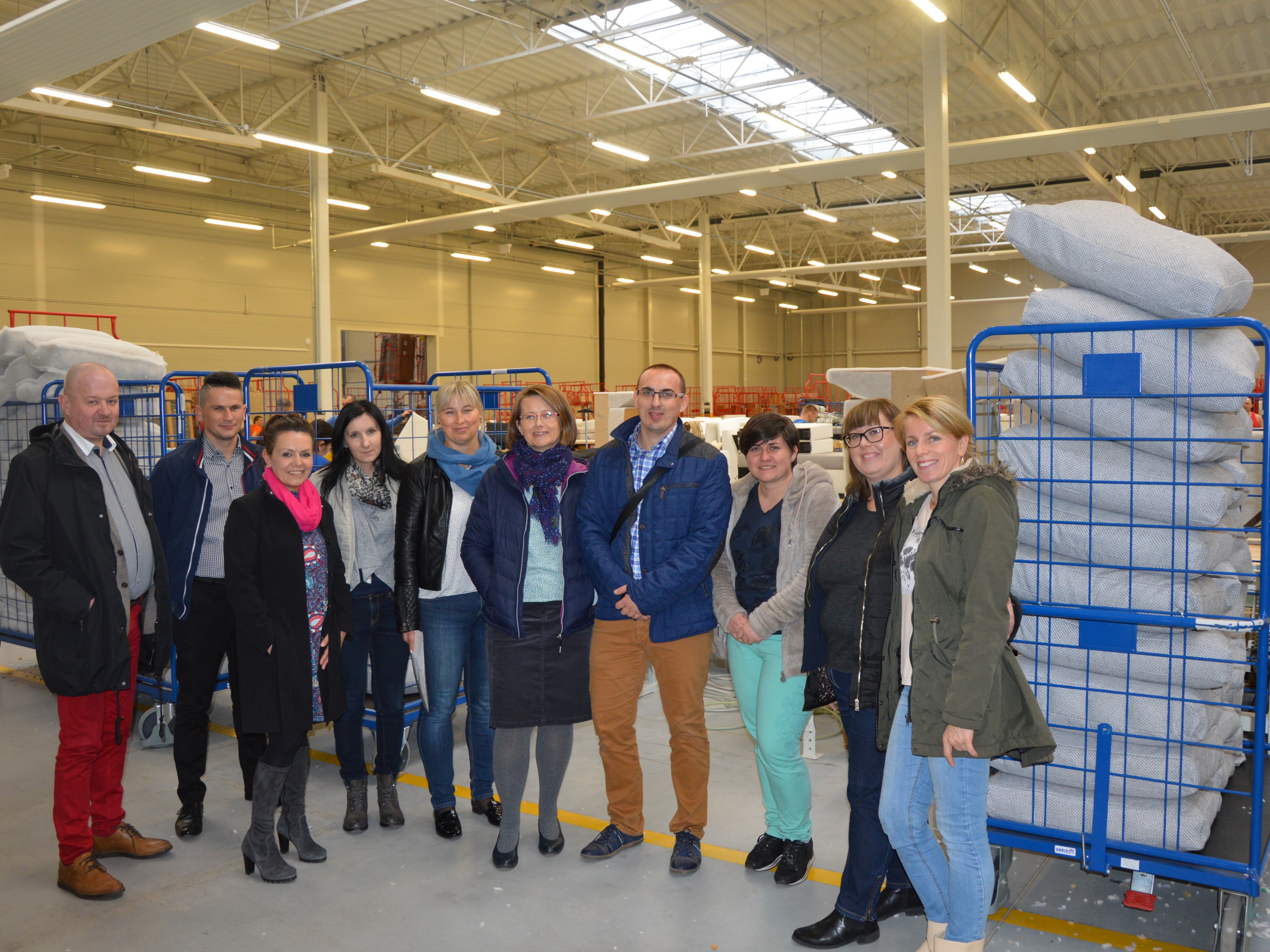 RezultatyWizyta studyjnaAktualizacja ulotkiWartość dodana spotkaniaWymiana doświadczeń oraz informacji pomiędzy uczestnikami Wymiana informacjiZacieśnienie więzi Promocja CIiPKZ w Zielonej GórzeWnioskibrakProtokół sporządziłKarolina Krasowska